PLOD – GRAĐA I ULOGAZADATCI ZA UČENIKE:PONOVI IZ BILJEŽNICE I IZ UDŽBENIKA SVE O GRAĐI I ULOZI PLODA (SAMOSTALNO ILI UZ POMOĆ RODITELJA)RIJEŠI ZADATKE (POVEŽI TOČNO, DOPUNI) (SAMOSTALNO ILI UZ POMOĆ RODITELJA)ZALIJEPI NL U BILJEŽNICU/ PREPIŠI I NACRTAJ U BILJEŽNICU (AKO NEMAŠ PRINTER) (SAMOSTALNO ILI UZ POMOĆ RODITELJA)ZADATCI:ZAOKRUŽI PLODOVE NA SLIKAMA: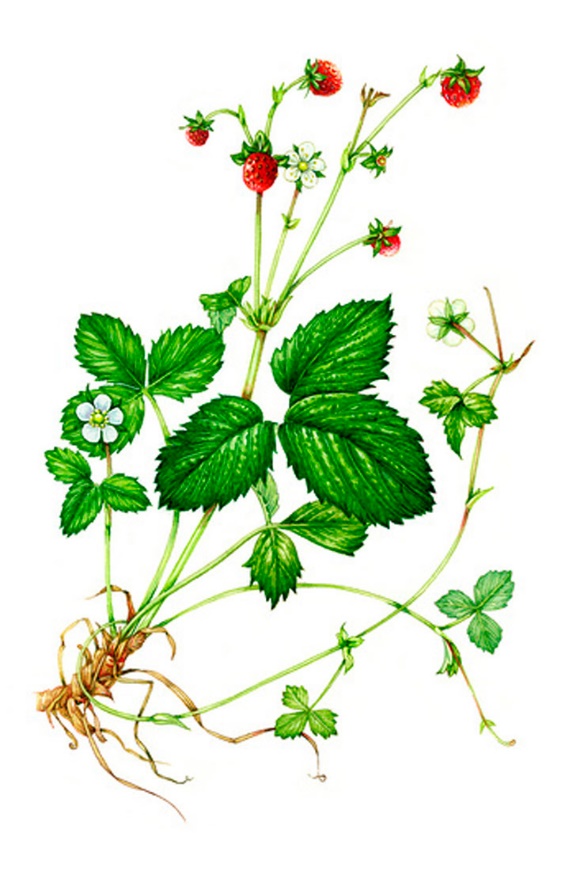 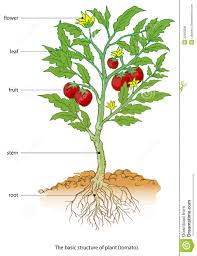 NAPIŠI DIJELOVE P0LODA: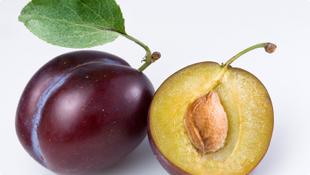 ZAOKRUŽI KOŠTUNICE ZELENOM BOJOMZAOKRUŽI BOBE CRVENOM BOJOM.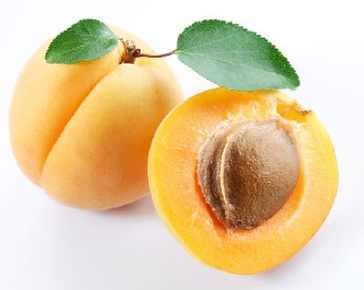 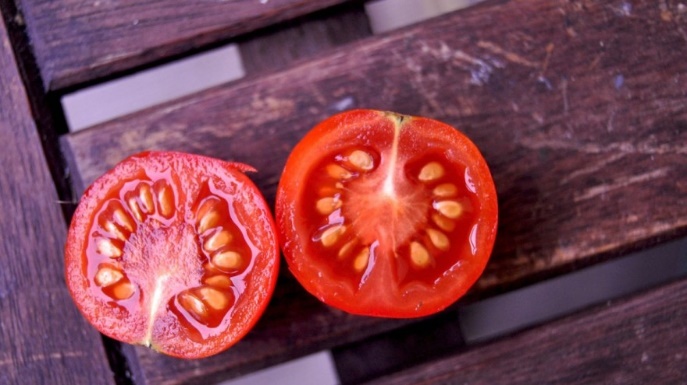 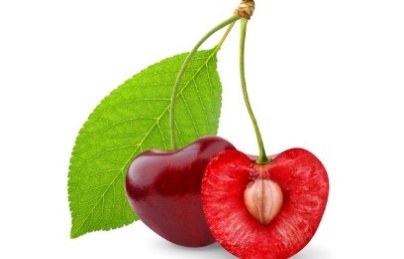 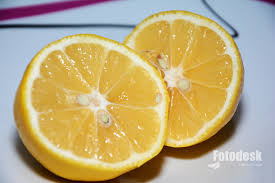 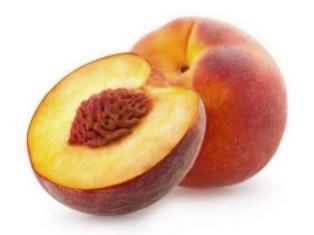 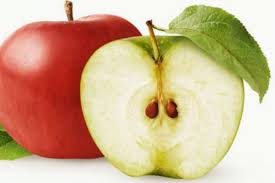 ZAOKRUŽI MAHUNE ZELENOM BOJOM.ZAOKRUŽI PŠENO SMEĐOM BOJOM.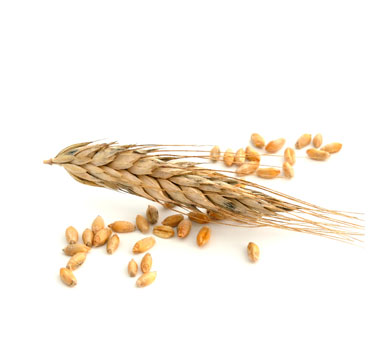 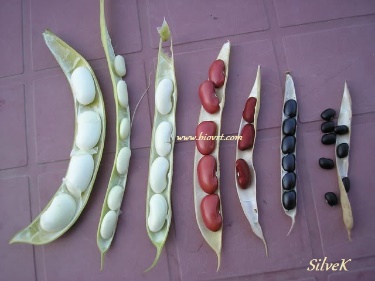 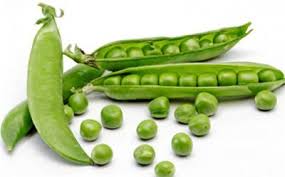 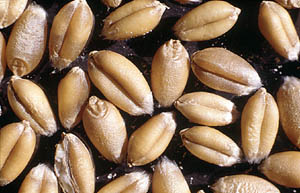 DOPUNI REČENICE:PLOD I SJEME SLUŽI ZA __________________________________________.RASPROSTRANJUJU SE POMOĆU:____________________________________________________________________________________________________________________________________________